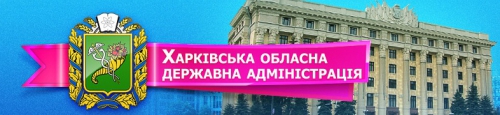 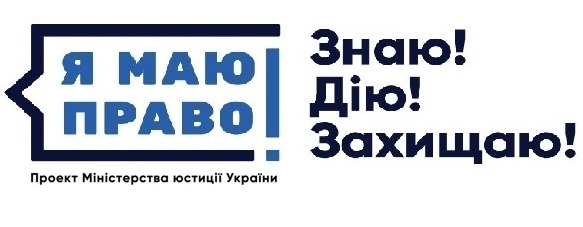 За які правопорушення нараховуються штрафні бали?Штрафні бали є стягненням, що накладається на громадян за правопорушення у сфері забезпечення безпеки дорожнього руху, зафіксовані в автоматичному режимі, установлені Кодексом України про адміністративні правопорушення (КУпАП).Кожному громадянину, який має право керування транспортним засобом, щороку з початку року (з дня отримання права керування транспортним засобом) і до кінця року нараховується 150 балів. У разі фіксації правопорушення у сфері забезпечення безпеки дорожнього руху в автоматичному режимі від загальної кількості балів громадянина, який вчинив правопорушення, вираховується кількість штрафних балів, передбачених відповідною статтею Особливої частини КУпАП. У разі якщо розмір стягнення у вигляді штрафних балів перевищує залишок балів громадянина, штрафні бали накладаються відповідно до залишку незалежно від розміру штрафних балів, зазначених у відповідній статті Особливої частини цього Кодексу.Штраф за правопорушення у сфері забезпечення безпеки дорожнього руху, зафіксовані в автоматичному режимі, може бути накладено на громадянина після використання ним штрафних балів.Правопорушення стаття КУпАПсанкціяПеревищення встановлених обмежень швидкості руху транспортних засобів більш як на двадцять кілометрів на годинуч. 1 ст. 122штраф у розмірі 15 неоподатковуваних мінімумів доходів громадян (255 грн)або 50 штрафних балівПорушення вимог дорожніх знаків та розмітки проїзної частини дорігч. 1 ст. 122штраф у розмірі 15 неоподатковуваних мінімумів доходів громадян (255 грн)або 50 штрафних балівПорушення правил перевезення вантажівч. 1 ст. 122штраф у розмірі 15 неоподатковуваних мінімумів доходів громадян (255 грн)або 50 штрафних балівПорушення правил буксирування транспортних засобівч. 1 ст. 122штраф у розмірі 15 неоподатковуваних мінімумів доходів громадян (255 грн)або 50 штрафних балівПорушення правил зупинкич. 1 ст. 122штраф у розмірі 15 неоподатковуваних мінімумів доходів громадян (255 грн)або 50 штрафних балівПорушення правил стоянкич. 1 ст. 122штраф у розмірі 15 неоподатковуваних мінімумів доходів громадян (255 грн)або 50 штрафних балівПорушення правил проїзду пішохідних переходівч. 1 ст. 122штраф у розмірі 15 неоподатковуваних мінімумів доходів громадян (255 грн)або 50 штрафних балівНенадання переваги у русі пішоходам на нерегульованих пішохідних переходахч. 1 ст. 122штраф у розмірі 15 неоподатковуваних мінімумів доходів громадян (255 грн)або 50 штрафних балівПорушення встановленої для транспортних засобів заборони рухатися тротуарами чи пішохідними доріжкамич. 1 ст. 122штраф у розмірі 15 неоподатковуваних мінімумів доходів громадян (255 грн)або 50 штрафних балівПорушення правил проїзду перехресть, зупинок транспортних засобів загального користуванняч. 2 ст. 122штраф у розмірі 25 неоподатковуваних мінімумів доходів громадян (425 грн)або 50 штрафних балівПроїзд на заборонний сигнал світлофора або жест регулювальникач. 2 ст. 122штраф у розмірі 25 неоподатковуваних мінімумів доходів громадян (425 грн)або 50 штрафних балівПорушення правил обгонуч. 2 ст. 122штраф у розмірі 25 неоподатковуваних мінімумів доходів громадян (425 грн)або 50 штрафних балівПорушення правил зустрічного роз’їздуч. 2 ст. 122штраф у розмірі 25 неоподатковуваних мінімумів доходів громадян (425 грн)або 50 штрафних балівПорушення правил безпечної дистанціїч. 2 ст. 122штраф у розмірі 25 неоподатковуваних мінімумів доходів громадян (425 грн)або 50 штрафних балівПорушення правил інтервалуч. 2 ст. 122штраф у розмірі 25 неоподатковуваних мінімумів доходів громадян (425 грн)або 50 штрафних балівРозташування транспортних засобів на проїзній частиніч. 2 ст. 122штраф у розмірі 25 неоподатковуваних мінімумів доходів громадян (425 грн)або 50 штрафних балівПорушення правил руху автомагістралямич. 2 ст. 122штраф у розмірі 25 неоподатковуваних мінімумів доходів громадян (425 грн)або 50 штрафних балівПорушення правил користування зовнішніми освітлювальними приладами або попереджувальними сигналами при початку руху чи зміні його напрямку, використання цих приладів та їх переобладнання з порушенням вимог відповідних стандартівч. 2 ст. 122штраф у розмірі 25 неоподатковуваних мінімумів доходів громадян (425 грн)або 50 штрафних балівКористування під час руху транспортного засобу засобами зв’язку, не обладнаними технічними пристроями, що дозволяють вести перемови без допомоги рук (за винятком водіїв оперативних транспортних засобів під час виконання ними невідкладного службового завдання)ч. 2 ст. 122штраф у розмірі 25 неоподатковуваних мінімумів доходів громадян (425 грн)або 50 штрафних балівПорушення правил навчальної їздич. 2 ст. 122штраф у розмірі 25 неоподатковуваних мінімумів доходів громадян (425 грн)або 50 штрафних балів